East Lothian Orienteers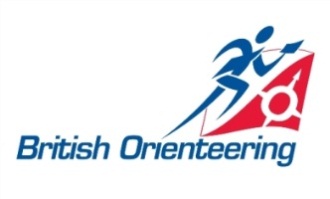 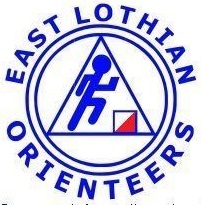 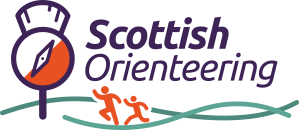 2020 Membership Form				It is possible to join East Lothian Orienteers via our website www.elo.org.uk , the Scottish Orienteering website www.scottish-orienteering.org or the British Orienteering website www.britishorienteering.org.uk.As a member of East Lothian Orienteers (ELO) you will also be a member of the Scottish Orienteering Association (SOA) and, optionally, of British Orienteering (BOF) and here is how the total cost is broken down. Personal details of MembersContact DetailsFees Payable How to Pay:Either join and pay online at www.britishorienteering.org.uk or www.scottish-orienteering.org or return this form with a cheque made payable to British or Scottish Orienteering Alternatively, return the form and pay East Lothian Orienteers 39 Bankpark Grove Tranent, EH331AU and we will forward it for you.(revised 11/1/2020)There are two membership grades:ELOSOATotalBOFTotalSenior members (born in 1999 or earlier)£2£10£12£15£27Junior members (born in 2000 or later)£2£2£4£5£9(All members listed in this table must be resident at the same address)(All members listed in this table must be resident at the same address)(All members listed in this table must be resident at the same address)(All members listed in this table must be resident at the same address)ForenameSurnameGender (M/F)Year of BirthELO & SOAELO, SOA & BOFTitle:Forename:Surname:Surname:Surname:Address:Address:Address:Address:Address:Postcode:Telephone:Telephone:Telephone:Mobile:Mobile:Email:Email:Email:Email:Email:Seniors_____@ £__ =  £____Juniors_____@ £___=  £_____Total Fees Payable: £______Total Fees Payable: £______Total Fees Payable: £______Total Fees Payable: £______Total Fees Payable: £______Total Fees Payable: £______Total Fees Payable: £______Total Fees Payable: £______DATA PRIVACY: British Orienteering is committed to safeguarding the privacy of your information. By “your information” we mean any information about you, which you or third parties provide to us. This policy relates to the privacy of your information and can be found at www.britishorienteering.org.uk.  The British Orienteering’s Privacy Principles outline our commitment to the secure and responsible handling of information about our members.DATA PROTECTION:  British Orienteering will, when asked, provide details relevant to your membership to your Club and/or Association. British Orienteering also shares details with online entry providers, event results providers and with Data Processing  Agencies working on behalf of British Orienteering. All such bodies to which your information is provided are required to sign a data sharing agreement with British Orienteering regulating the manner in which the privacy of your details is protected. Under no circumstances will British Orienteering provide your contact details to other external organisations. If you do not agree to British Orienteering using your membership’s details in this way please contact the National Office.